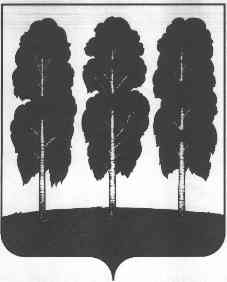 АДМИНИСТРАЦИЯ БЕРЕЗОВСКОГО РАЙОНАХАНТЫ-МАНСИЙСКОГО АВТОНОМНОГО ОКРУГА – ЮГРЫПОСТАНОВЛЕНИЕ от  06.03.2020                                                    	   № 172пгт. БерезовоО внесении изменений в постановление администрации Березовского района от 21.01.2016 № 26 «Об утверждении Положения об Общественном совете по реализации Стратегии социально-экономического развития Березовского района до 2020 года и на период до 2030 года» и признании утратившими силу некоторых муниципальных правовых актов администрации Березовского районаВ целях реализации Федерального закона от 28 июня 2014 года № 172-ФЗ «О стратегическом планировании в Российской Федерации», в соответствии с решением Думы Березовского района от 10 декабря 2018 года №345 «О внесении изменений в решение Думы Березовского района от 14 августа 2014 года №477 «Об утверждении Стратегии социально-экономического развития Березовского района до 2020 года и на период до 2030 года» и в связи с кадровыми изменениями в администрации Березовского района:1. Внести в постановление от 21.01.2016 № 26 «Об утверждении Положения об Общественном совете по реализации Стратегии социально-экономического развития Березовского района до 2020 года и на период до 2030 года» следующие изменения:1.1. В заголовке, по всему тексту постановления, приложения 1 к постановлению слова «Общественный совет по реализации Стратегии социально-экономического развития Березовского района до 2020 года и на период до 2030 года» заменить словами «Общественный совет по реализации Стратегии социально-экономического развития Березовского района до 2030 года» в соответствующем падеже.1.2. В приложении 1 к постановлению:1.2.1. В пункте 1.1 раздела 1 слова «глава администрации Березовского района» заменить словами «глава Березовского района».1.2.2.В пункте 6.2 раздела 6 слова «глава администрации Березовского района» заменить словами «глава Березовского района».1.3. Приложение 2 к постановлению изложить в следующей редакции:«СОСТАВОбщественного совета по реализации Стратегиисоциально-экономического развития Березовского района до 2030 года(далее – Общественный совет)2. Признать утратившим силу постановление администрации Березовского района от 5 апреля 2017 года №253 «О внесении изменений в постановление администрации Березовского района от 21.01.2016 № 26 «Об утверждении Положения об Общественном совете по реализации Стратегии социально-экономического развития Березовского района до 2020 года и на период до 2030 года».3. Опубликовать настоящее постановление в газете «Жизнь Югры» и разместить на официальном веб-сайте органов местного самоуправления Березовского района. 4. Настоящие постановление вступает в силу после его подписания.И.о. главы района                                                                                            С.Н. ТитовФомин Владимир Ивановичглава Березовского района,председатель Общественного советаБилаш Сергей Юрьевичпервый заместитель главы Березовского района, заместитель председателя Общественного советаНечаева Татьяна Владимировназаведующий отделом экономики и прогнозирования комитета по экономической политике администрации Березовского района, секретарь Общественного советаЧлены комиссии:Чечеткина Ирина Викторовназаместитель главы Березовского районаТитов Сергей Николаевичзаместитель главы Березовского района, председатель комитета по земельным ресурсам и управлению муниципальным имуществомУшарова Светлана Валерьевназаместитель главы Березовского района, председатель Комитета по финансам администрации Березовского районаБезряднова Юлия Сергеевнапредседатель комитета по экономической политике администрации Березовского районаШехирева Светлана Михайловнапредседатель Общественного совета при администрации Березовского района по реализации государственной политики в социальной сфере на территории Березовского района (по согласованию)Канева Зульфия Рашитовнаруководитель местной общественной приемной Партии «Единая Россия» в Березовском районеПолунина Татьяна Александровнапредседатель Березовской районной общественной организации ветеранов (пенсионеров) войны, труда, Вооруженных сил и правоохранительных органов(по согласованию)  Райхман Анатолий ЕфимовичГлавный врач БУ ХМАО - Югры «Березовская районная больница»(по согласованию)Козырева Светлана ГеннадьевнаДиректор КУ Ханты-Мансийского автономного округа – Югры «Березовский центр занятости населения»(по согласованию) Юхлымова ВикторияДмитриевнаЧлен Березовского отделения общественной организации «Спасение Югры» (по согласованию)Кутник Людмила Николаевнажитель пгт. Березово (по согласованию)Лукичева Зоя Петровнажитель пгт. Березово (по согласованию)Нюхалова Вера Михайловнажитель пгт. Березово (по согласованию)Антипин Александр Борисовичзаместитель председателя Думы Березовского района(по согласованию)Ахметшин Альберт Вильсуровичзаместитель председателя Думы Березовского района(по согласованию)Заколодкина КсенияСергеевначлен Молодежного парламента Березовского района(по согласованию)Насонов Владимир Викторовичпредседатель некоммерческой организации «Национальная община коренных малочисленных народов Севера «Сёлэн ма-вит»Андреев Максим Николавеичпредседатель некоммерческой организации «Национальная община коренных малочисленных народов Севера «Солнечный мыс»Маммаев Тимур Магомедрасуловичгенеральный директор МУП «Березовонефтепродукт»(по согласованию)».